(Copy and paste rows as needed)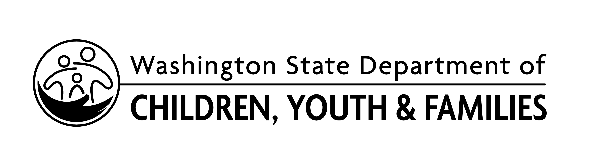 LICENSING DIVISION (LD)Kinship Respite OvercapacityWAC 110-148-1390LICENSING DIVISION (LD)Kinship Respite OvercapacityWAC 110-148-1390LICENSING DIVISION (LD)Kinship Respite OvercapacityWAC 110-148-1390REQUESTOR’S NAME AND TITLEREQUESTOR’S NAME AND TITLEREQUESTOR’S NAME AND TITLEREQUESTOR’S NAME AND TITLEREQUESTOR’S NAME AND TITLEDATES REQUESTEDSTART:       	END:      REQUESTOR’S LOCAL OFFICEREQUESTOR’S LOCAL OFFICEREQUESTOR’S LOCAL OFFICEREQUESTOR’S LOCAL OFFICECHILD’S CASEWORKERCHILD’S CASEWORKERPROVIDER NAME	BRS HOME?    YES    NOPROVIDER NAME	BRS HOME?    YES    NOPROVIDER NAME	BRS HOME?    YES    NOPROVIDER NAME	BRS HOME?    YES    NOPROVIDER NUMBERPROVIDER NUMBERLD STAFF NAMELD STAFF NAMELD STAFF NAMELD STAFF NAMECHILD PLACING AGENCY STAFF NAMECHILD PLACING AGENCY STAFF NAMEJustification for Overcapacity RequestJustification for Overcapacity RequestJustification for Overcapacity RequestJustification for Overcapacity RequestJustification for Overcapacity RequestJustification for Overcapacity RequestExplain the justification for this request:Explain the justification for this request:Explain the justification for this request:Explain the justification for this request:Explain the justification for this request:Explain the justification for this request:ChildrenChildrenChildrenChildrenChildrenList names and ages of ALL children in the home. This includes children of the Kinship Caregiver. Note name(s) of children for whom approval is requested with an asterisk (*). Please be specific when listing and describing the behavior concerns. If Physically Assaultive/Aggressive Youth (PAAY) or Sexually Aggressive Youth (SAY), attach supervision plan.List names and ages of ALL children in the home. This includes children of the Kinship Caregiver. Note name(s) of children for whom approval is requested with an asterisk (*). Please be specific when listing and describing the behavior concerns. If Physically Assaultive/Aggressive Youth (PAAY) or Sexually Aggressive Youth (SAY), attach supervision plan.List names and ages of ALL children in the home. This includes children of the Kinship Caregiver. Note name(s) of children for whom approval is requested with an asterisk (*). Please be specific when listing and describing the behavior concerns. If Physically Assaultive/Aggressive Youth (PAAY) or Sexually Aggressive Youth (SAY), attach supervision plan.List names and ages of ALL children in the home. This includes children of the Kinship Caregiver. Note name(s) of children for whom approval is requested with an asterisk (*). Please be specific when listing and describing the behavior concerns. If Physically Assaultive/Aggressive Youth (PAAY) or Sexually Aggressive Youth (SAY), attach supervision plan.List names and ages of ALL children in the home. This includes children of the Kinship Caregiver. Note name(s) of children for whom approval is requested with an asterisk (*). Please be specific when listing and describing the behavior concerns. If Physically Assaultive/Aggressive Youth (PAAY) or Sexually Aggressive Youth (SAY), attach supervision plan.NAMEAGEGENDER IDENTITYBEHAVIORAL CONCERNS (INCLUDE PAAY OR SAY DESIGNATIONS.  NOTE N/A IF NONE.)BEHAVIORAL CONCERNS (INCLUDE PAAY OR SAY DESIGNATIONS.  NOTE N/A IF NONE.)1.      2.      3.      4.      5.      7.      Training and SupervisionTraining and SupervisionTraining and SupervisionNotice: Licensor will verify that there are no open provider actions which may cause the overcapacity to not be approved. Has the Kinship Caregiver(s) taken PAAY and SAY training if child being placed meets these criteria?    Yes     No     N/AHas the Kinship Caregiver(s) had PAAY and SAY training if any children in their care have these behaviors?  Both Licensees in a two-parent household must have the required training.PAAY:	  Yes     No     N/ASAY:       Yes     No     N/AHave supervision plans been agreed to by the Kinship Caregiver(s), child’s caseworker, and reviewed and signed off by the caseworker’s supervisor?    Yes     No     N/ANotice: Licensor will verify that there are no open provider actions which may cause the overcapacity to not be approved. Has the Kinship Caregiver(s) taken PAAY and SAY training if child being placed meets these criteria?    Yes     No     N/AHas the Kinship Caregiver(s) had PAAY and SAY training if any children in their care have these behaviors?  Both Licensees in a two-parent household must have the required training.PAAY:	  Yes     No     N/ASAY:       Yes     No     N/AHave supervision plans been agreed to by the Kinship Caregiver(s), child’s caseworker, and reviewed and signed off by the caseworker’s supervisor?    Yes     No     N/ANotice: Licensor will verify that there are no open provider actions which may cause the overcapacity to not be approved. Has the Kinship Caregiver(s) taken PAAY and SAY training if child being placed meets these criteria?    Yes     No     N/AHas the Kinship Caregiver(s) had PAAY and SAY training if any children in their care have these behaviors?  Both Licensees in a two-parent household must have the required training.PAAY:	  Yes     No     N/ASAY:       Yes     No     N/AHave supervision plans been agreed to by the Kinship Caregiver(s), child’s caseworker, and reviewed and signed off by the caseworker’s supervisor?    Yes     No     N/A Kinship Home Kinship Home Kinship HomeDescribe bedroom space and sleeping arrangements in the home to accommodate the overcapacity.Describe bedroom space and sleeping arrangements in the home to accommodate the overcapacity.Describe bedroom space and sleeping arrangements in the home to accommodate the overcapacity.ApprovalsApprovalsApprovalsCASEWORKER OR DESIGNEE SIGNATURE (Required)CASEWORKER OR DESIGNEE SIGNATURE (Required)DATE  Endorsed   Not EndorsedCOMMENTSCOMMENTSLD STAFF SIGNATURE (Required +1 or above)LD STAFF SIGNATURE (Required +1 or above)DATE  Endorsed   Not EndorsedCOMMENTSCOMMENTSLD SUPERVISOR SIGNATURE (Required +1 or above)LD SUPERVISOR SIGNATURE (Required +1 or above)DATE  Approved  Not ApprovedCOMMENTSCOMMENTSLD AREA ADMINISTRATOR SIGNATURE (Required +3)LD AREA ADMINISTRATOR SIGNATURE (Required +3)DATE  Approved  Not ApprovedCOMMENTSCOMMENTSCHILD PLACING AGENCY STAFF SIGNATURE (Required if Applicable)CHILD PLACING AGENCY STAFF SIGNATURE (Required if Applicable)DATE  Approved  Not ApprovedCOMMENTSCOMMENTS